请注意：法蒂梅图•曼特•穆罕默德•萨莱克博士（毛里塔尼亚伊斯兰共和国）已经退出副秘书长职位的选举。	秘书长
	哈玛德•图埃博士全权代表大会（PP-14）
2014年10月20日-11月7日，釜山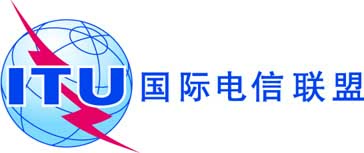 全体会议文件 22 (Rev.1)-C2014年10月23日原文：法文秘书长的说明秘书长的说明副秘书长职位候选人副秘书长职位候选人